§5250-D.  Bond financingThe legislative body of a municipality may authorize, issue and sell bonds, including but not limited to general obligation or revenue bonds or notes, that mature within 30 years from the date of issue to finance all project costs needed to carry out the affordable housing development program within the affordable housing development district.  The municipal officers authorized to issue the bonds or notes may borrow money in anticipation of the sale of the bonds for a period of up to 3 years by issuing temporary notes and notes in renewal of the bonds.  All revenues derived under section 5250‑A received by the municipality are pledged for the payment of the activities described in the affordable housing development program and used to reduce or cancel the taxes that may otherwise be required to be expended for that purpose.  The notes, bonds or other forms of financing may not be included when computing the municipality's net debt.  Nothing in this section restricts the ability of the municipality to raise revenue for the payment of project costs in any manner otherwise authorized by law.  [PL 2013, c. 312, §5 (AMD).]SECTION HISTORYPL 2003, c. 426, §1 (NEW). PL 2013, c. 312, §5 (AMD). The State of Maine claims a copyright in its codified statutes. If you intend to republish this material, we require that you include the following disclaimer in your publication:All copyrights and other rights to statutory text are reserved by the State of Maine. The text included in this publication reflects changes made through the First Regular and First Special Session of the 131st Maine Legislature and is current through November 1. 2023
                    . The text is subject to change without notice. It is a version that has not been officially certified by the Secretary of State. Refer to the Maine Revised Statutes Annotated and supplements for certified text.
                The Office of the Revisor of Statutes also requests that you send us one copy of any statutory publication you may produce. Our goal is not to restrict publishing activity, but to keep track of who is publishing what, to identify any needless duplication and to preserve the State's copyright rights.PLEASE NOTE: The Revisor's Office cannot perform research for or provide legal advice or interpretation of Maine law to the public. If you need legal assistance, please contact a qualified attorney.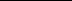 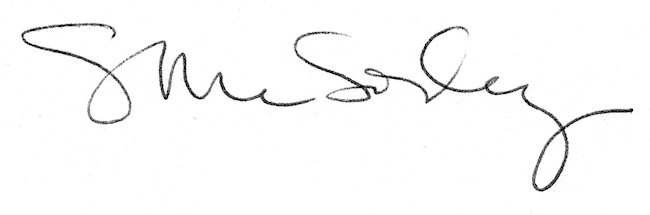 